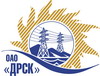 Открытое акционерное общество«Дальневосточная распределительная сетевая  компания»Протокол заседания Закупочной комиссии по вскрытию поступивших на открытый запрос предложений конвертовг. БлаговещенскПРЕДМЕТ ЗАКУПКИ:Способ и предмет закупки: Открытый запрос предложений  лот 1 «Капитальный ремонт ВЛ 110 кВ Прим ГРЭС-Бикин, ВЛ-35 кВ Гродеково-Георгиевка с отп. Переяславка (Т-53), ПС  АК-СРЗ (Т-32, Т-33);лот 2 «Капитальный ремонт ВЛ-10кВ ПС Красицкая, ПС НС-2»Дата и время процедуры вскрытия конвертов: 30.12.2013 г. в 10:00 (время Благовещенское)Основание для проведения закупки: ГКПЗ 2014 г. закупка 2034 раздел 1.1.Планируемая стоимость закупки в соответствии с ГКПЗ:    Лот № 1 – 1 821 000,00  руб. без учета НДС; Лот № 2 – 4 398 000,00 руб. без учета НДС.ПРИСУТСТВОВАЛИ:Два члена постоянно действующей Закупочной комиссии ОАО «ДРСК» 2 уровняИнформация о результатах вскрытия конвертов:В адрес Организатора закупки поступило 5 (пять) заявок на участие в закупке в запечатанных конвертах.Вскрытие конвертов было осуществлено членами Закупочной комиссии 2 уровня.Дата и время начала процедуры вскрытия конвертов с заявками на участие в закупке: 15:15 (время благовещенское) 30.12.2013 г.Место проведения процедуры вскрытия конвертов с заявками на участие в закупке: ОАО «ДРСК» г. Благовещенск, ул. Шевченко 28, 244 каб.Каждый из полученных конвертов на момент его вскрытия был опечатан и его целостность не была нарушена.В конвертах обнаружены заявки следующих Участников закупки:РЕШИЛИ:Утвердить заседания Закупочной комиссии по вскрытию поступивших на открытый запрос предложений конвертов.Ответственный секретарь Закупочной комиссии 2 уровня ОАО «ДРСК»	О.А. МоторинаТехнический секретарь Закупочной комиссии 2 уровня ОАО «ДРСК»	К.В. Курганов№ 112/УР-В30.12.2013№Наименование претендента на участие в конкурсе и его адресПредмет и общая цена заявки на участие в конкурсе(за единицу)лот 1 «Капитальный ремонт ВЛ 110 кВ Прим ГРЭС-Бикин, ВЛ-35 кВ Гродеково-Георгиевка с отп. Переяславка (Т-53), ПС  АК-СРЗ (Т-32, Т-33);лот 1 «Капитальный ремонт ВЛ 110 кВ Прим ГРЭС-Бикин, ВЛ-35 кВ Гродеково-Георгиевка с отп. Переяславка (Т-53), ПС  АК-СРЗ (Т-32, Т-33);лот 1 «Капитальный ремонт ВЛ 110 кВ Прим ГРЭС-Бикин, ВЛ-35 кВ Гродеково-Георгиевка с отп. Переяславка (Т-53), ПС  АК-СРЗ (Т-32, Т-33);1ОАО «ВСЭСС»(г. Хабаровск ул. Тихоокеанская 165)Цена: 1 773 451,00  руб. без учета НДС (2 092 672,18 рублей с учетом НДС)2ООО «Дальтрансэлектроналадка»г. Хабаровск ул. Комсомольская 41Цена: 1 797 903,00  руб. без учета НДС (2 121 525,54  рублей с учетом НДС)лот 2 «Капитальный ремонт ВЛ-10кВ ПС Красицкая, ПС НС-2»лот 2 «Капитальный ремонт ВЛ-10кВ ПС Красицкая, ПС НС-2»лот 2 «Капитальный ремонт ВЛ-10кВ ПС Красицкая, ПС НС-2»1ОАО «ВСЭСС»(г. Хабаровск ул. Тихоокеанская 165)Цена: 4 294 914,00  руб. без учета НДС (5 067 998,52 рублей с учетом НДС)2ООО «Амур-ЭП»(г. Хабаровск пр-т. 60 лет Октября. 128а)Цена: 4 307 716,00 руб. без учета НДС (5 083 104,88 рублей с учетом НДС)3ООО «Энергострой»(г. Хабаровск ул. Тихоокеанская. 204, корп. 1, оф. 21)Цена: 4 082 436,00 руб. без учета НДС (4 817 274,48 рублей с учетом НДС)